TIBBİ ve CERRAHİ DENEY HAYVANLARI UYGULAMA ve ARAŞTIRMA MERKEZİ  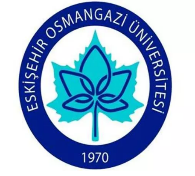 İŞ AKIŞ ŞEMASIBilimsel Araştırma Projesi, Eğitim ve Test amaçlı başvurular için https://hadyek.ogu.edu.tr/ bölümünden ESOGU HADYEK başvuru ve taahhütname formlarının temini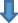 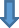 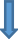 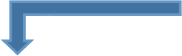 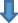 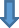 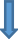 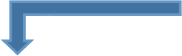 Formların hadyek@ogu.edu.tr adresine ve ayrıca ıslak imzalı olarak duyurulan ESOGÜ-HADYEKtoplantı tarihinden en az bir hafta önce iletilme Sekreterya ön kontrolü ve başvurunun kabulü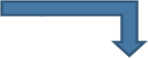 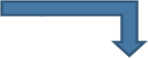 Başvurunun ESOGÜ-HADYEK toplantı gündem sırasına alınması, kurul toplantısında görüşülerek karara bağlanması ve kararın başvuru sahibine iletilmesi             ESOGÜ-HADYEK kararı ileprojenin onaylanmasıBaşvuru içeriğine yönelik canlı hayvan satış, bakım, cihaz kullanım ve prosedür işlem bedellerinin yürütücüye proforma faturasının iletilmesiProforma fatura bedelinin ESOGÜ Döner Sermaye İşletme Müdürlüğü TICAM  hesabına yatırılması ve ESOGÜ-HADYEK kabul belgesi ile TICAM yönetimine Çalışma İzin başvurusununyapılmasıBaşvuruya dair laboratuvar hayvanı ve diğer gereksinimlerin TICAM Yönetimi tarafından iş sırasına alınması veTedarik için planlanlamanın yapılması.Proje başlangıcı ve uygulamalarınESOGÜ-HADYEK onayına uygunluğunun TICAM yönetimi tarafından takibi